UJI AKTIVITAS ANALGESIK EKSTRAK ETANOL BUNGA TELANG (Clitoria ternatea L.) PADA MENCIT PUTIH JANTAN (Mus musculus) DENGAN METODE GELIAT  SKRIPSI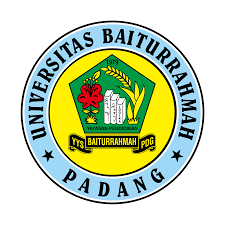 Diajukan sebagai syarat untuk memperoleh gelar Sarjana Farmasi pada Prodi Farmasi Klinis Fakultas Ilmu Kesehatan Universitas BaiturrahmahZAHRA FLORENSIA VENRA1910070150035PROGRAM STUDI FARMASI KLINISFAKULTAS ILMU KESEHATANUNIVERSITAS BAITURRAHMAHPADANG 2023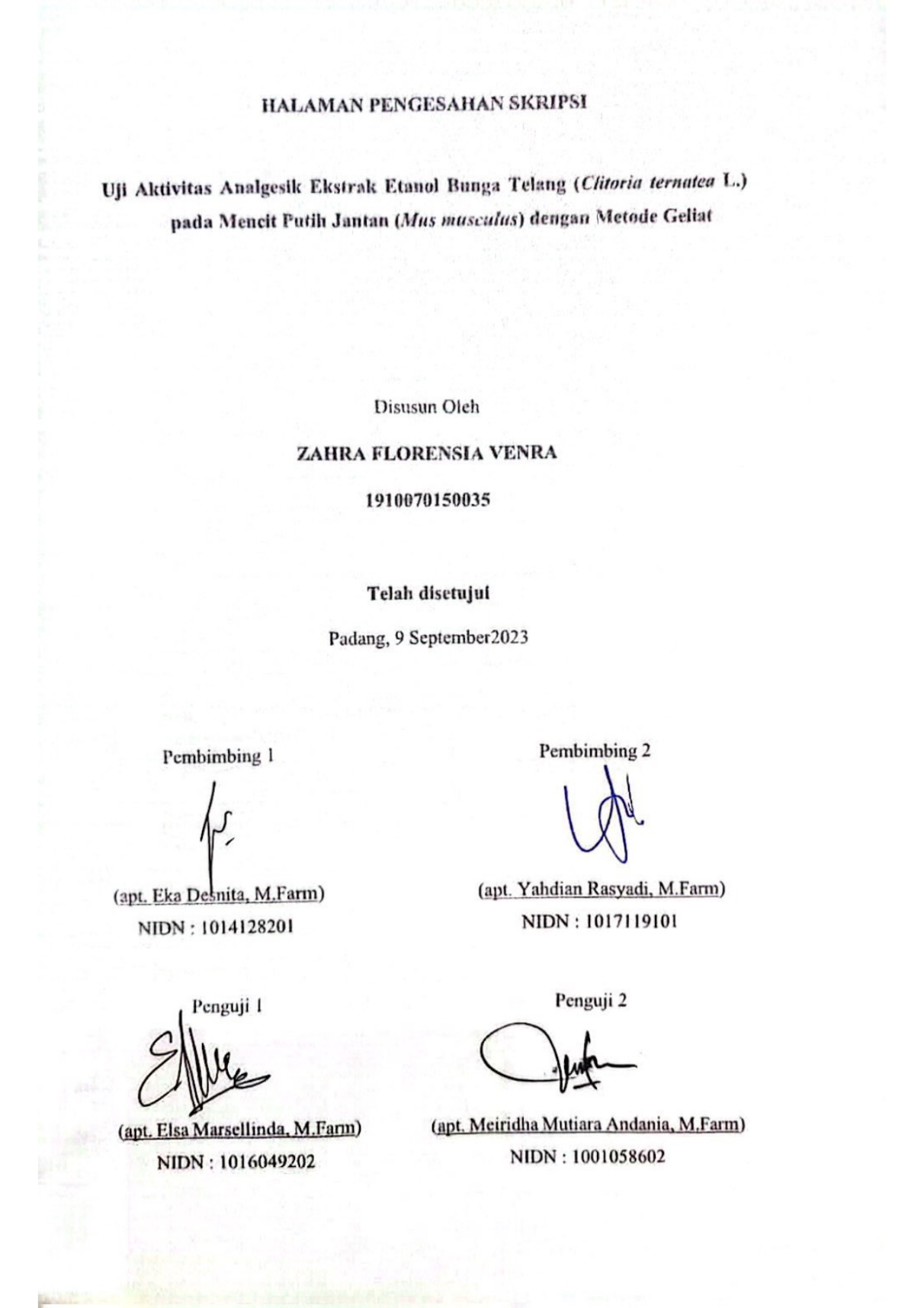 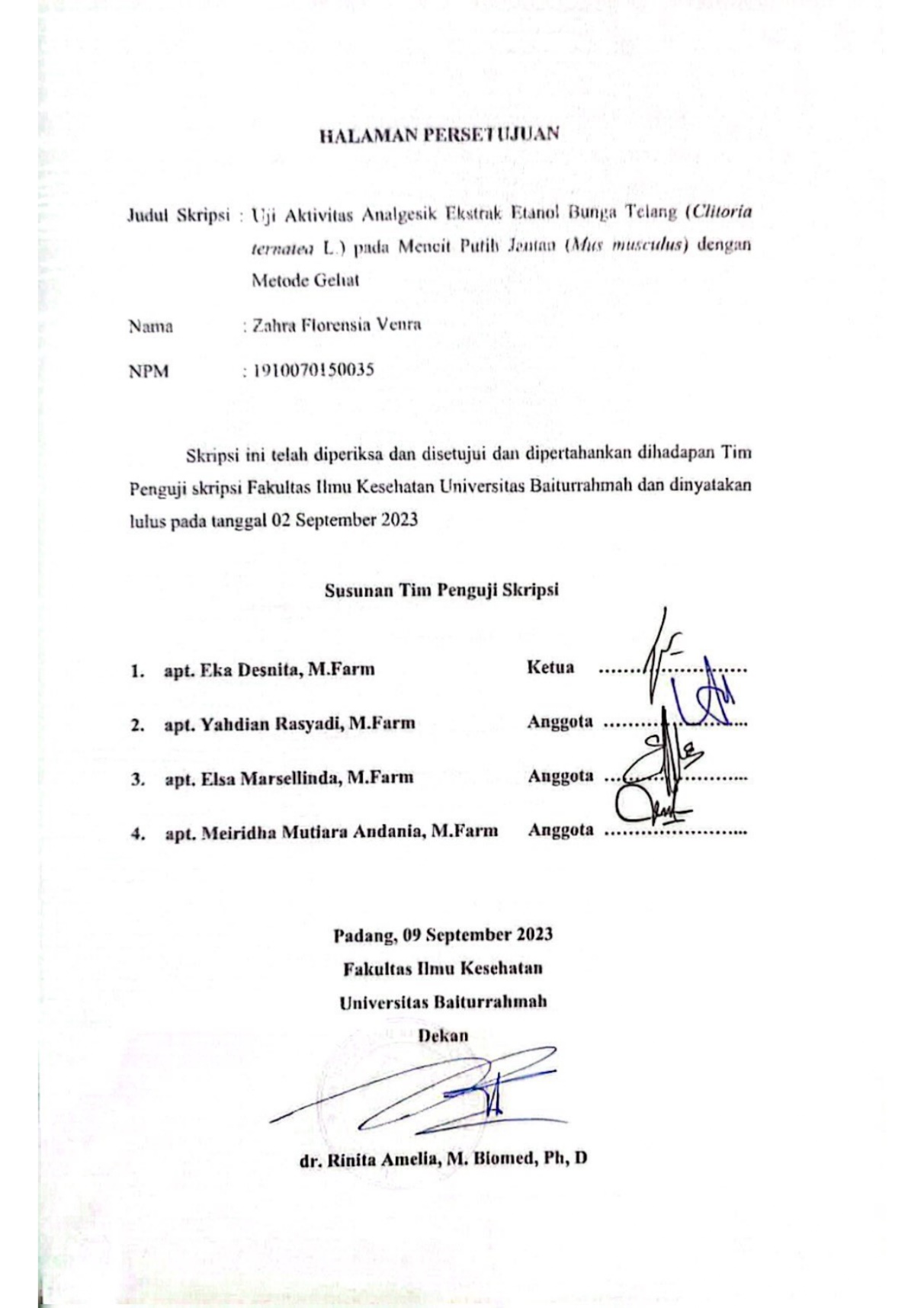 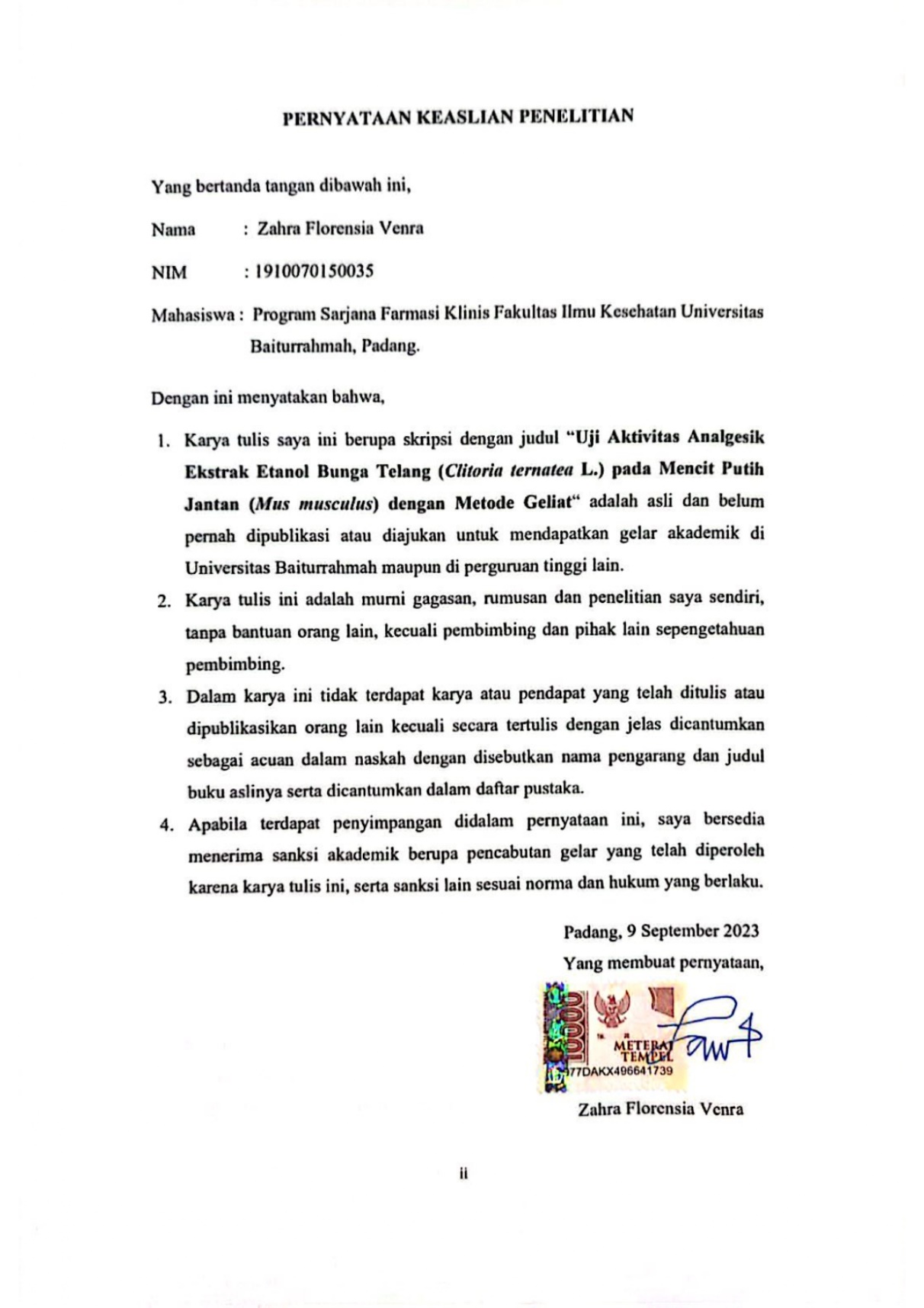 KATA PENGANTARPuji syukur saya panjatkan kehadirat Allah SWT, karena atas berkat dan rahmat-Nya saya dapat menyelesaikan Skripsi ini. Penulisan Skripsi ini dilakukan dalam rangka memenuhi salah satu syarat untuk mencapai gelar Sarjana Farmasi di Prodi Farmasi Klinis Fakultas Ilmu Kesehatan Universitas Baiturrahmah. Saya menyadari sangatlah sulit bagi saya untuk menyelesaikan Skripsi ini tanpa bantuan dan bimbingan dari berbagai pihak sejak penyusunan proposal sampai dengan terselesaikannya skripsi ini. Bersama ini saya menyampaikan terima kasih yang sebesar-besarnya serta penghargaan yang setinggi-tingginya kepada:Prof. Dr. Ir. H. Musliar Kasim, MS sebagai Rektor Universitas Baiturrahmah Padang yang telah memberi kesempatan kepada kami untuk menimba ilmu di Universitas Baiturrahmah.dr. Rinita Amelia, M.Biomed, P.hD selaku Dekan Fakultas Ilmu Kesehatan Universitas Baiturrahmah yang telah memberikan sarana dan prasarana kepada kami sehingga kami dapat menyelesaikan tugas ini dengan baik lancar.apt. Eka Desnita, M.Farm dan apt. Yahdian Rasyadi, M.Farm selaku dosen pembimbing yang telah menyediakan waktu, tenaga dan pikiran untuk membimbing kami  dalam penyusunan Skripsi ini.apt. Elsa Marsellinda, M.Farm dan apt. Meiridha Mutiara Andania, M.Farm selaku dosen penguji yang telah menyediakan waktu, tenaga dan pikiran untuk membimbing kami  dalam penyusunan Skripsi ini.Kepada seluruh Dosen Prodi Farmasi Klinis yang telah memberikan ilmunya dari awal kuliah sampai selesainya penulisan skripsi ini dengan ikhlas. Terima kasih kepada seluruh staf akademik Prodi Farmasi Klinis yang telah banyak membantu dalam pengurusan berkas mulai dari awal sampai selesainya skripsi ini.Teristimewa ucapan terimakasih kepada Papi Ir. Febdayenda,Msi, Mami Vera Kornita, SKM, MM, Abang Kevin Berryelda Venra, Adik Khazel Valentricho Venra dan Kyfahru Friliano Venra, serta seluruh keluarga besar yang telah tulus memberikan doa, kasih sayang, dukungan moral maupun material kepada penulis.Teruntuk Kemana Lagi Kita Miskin yang selalu siap membantu Rizka Ramadhani Fitri, Indah Lestari, Mira Yunika dan Suci Salwa Fitri Mustapa, yang telah memberi semangat, dukungan, motivasi, saran, dan bantuan dalam pengerjaan skripsi ini. Terimakasih telah menjadi my source of happiness dalam dunia perkuliahan ini.Teruntuk AG2C, Vini Oktri Yuvia, Meycia Monanisa, Cece Anjelina, Mawadda Auliya, Dira Dwi Ferli dan Fanni Marissar Raja Guk-Guk, yang telah selalu hadir dan menemani penulis.Teruntuk IJOLUMUT, Maya My Hustin dan Dwi Meinika Sari yang telah menjadi penyemangat dan penghibur bagi penulis. Seluruh teman sejawat Angkatan 2019 (D19OXIN) yang tidak pernah berhenti memberikan motivasi untuk selalu belajar dan berjuang. Serta pihak lain yang tidak mungkin kami sebutkan satu-persatu atas bantuannya secara langsung maupun tidak langsung sehingga Skripsi ini dapat terselesaikan dengan baik.Akhir kata, saya berharap Tuhan Yang Maha Esa berkenan membalas segala kebaikan semua pihak yang telah membantu. Semoga Skripsi ini dapat bermanfaat bagi kita semua.Padang, 9 September 2023        		 Zahra Florensia VenraABSTRAKUJI AKTIVITAS ANALGESIK EKSTRAK ETANOL BUNGA TELANG (Clitoria ternatea L.) PADA MENCIT PUTIH JANTAN (Mus musculus) DENGAN METODE GELIATZahra Florensia VenraLatar Belakang: Bunga telang (Clitoria ternatea L.) mengandung flavonoid yang merupakan senyawa metabolit sekunder yang memiliki efek analgesik. Tujuan: Penelitian ini bertujuan untuk mengetahui aktivitas analgesik dan persentase proteksi geliat serta persentase efektivitas analgesik ekstrak etanol bunga telang (Clitoria ternatea L.) pada mencit putih jantan dengan metode geliat. Metode: Penelitian ini menggunakan Rancangan Acak Kelompok dan dilanjutkan dengan uji lanjutan Tukey HSD dengan 3 variasi dosis dan 5 pengulangan. Variasi dosisnya yaitu dosis 1 327,5 mg/kgBB; dosis 2 655 mg/kgBB dan dosis 3 1.310 mg/kgBB. Dan uji aktivitas analgesik ekstrak etanol bunga telang pada mencit putih jantan menggunakan metode geliat.  Hasil: Persen proteksi geliat ekstrak etanol bunga telang pada dosis 327,5 mg/kgBB; 655 mg/kgBB dan dosis 1.310 mg/kgBB berturut-turut adalah 52,03 %; 71,56 % dan 88,17 %. Persen efektivitas analgesik ekstrak etanol bunga telang pada dosis 327,5 mg/kgBB; 655 mg/kgBB dan dosis 1.310 mg/kgBB berturut-turut adalah 98,99 %; 136,15 % dan 167,75 %. Kesimpulan: Ekstrak etanol bunga telang memiliki aktivitas analgesik terhadap mencit putih jantan dengan metode geliat.Kata Kunci: Analgesik, Ekstrak Etanol Bunga telang (Clitoria ternatea L.), Mencit, Metode geliat.ABSTRACTANALGESIC ACTIVITY TEST OF ETHANOLIC EXTRACT OF BUTTERFLY PEA FLOWER (Clitoria ternatea L.) ON MALE WHITE MICE (Mus musculus) WITH WRITHING TEST METHODZahra Florensia VenraBackground: Butterfly pea flowers (Clitoria ternatea L.) contain flavonoids which are secondary metabolites that have analgesic effect.  Aim: This study aimed to determine the analgesic activity and the percent of writhing protection also the percent of effecctiveness of the ethanolic extract of butterfly pea flowers in male white mice using the writhing test method. Method: This study used a Randomized Block Design and continued with the Tukey HSD follow up test with 3 dose variations and 5 repititions. The variation of the dose is dose 1 327,5 mg/kgBW; dose 2 655 mg/kgBW and dose 3 1.310 mg/kgBW. And the analgesic activity test of ethanolic extract of butterfly pea flowers on male white mice using writhing test method. Result: The percent of writhing protection of ethanolic extract of butterfly pea flowers at dose 327,5 mg/kgBW; dose 655 mg/kgBW and dose 1.310 mg/kgBW successively are 52,03 %; 71,56 % and 88,17 %. The percent of effectiveness analgesic of ethanolic extract of butterfly pea flowers at dose 327,5 mg/kgBW; dose 655 mg/kgBW and dose 1.310 mg/kgBW successively are 98,99 %; 136,15 %; and 167,75 %. Conclusion: The ethanolic extract of butterfly pea flowers has analgesic activity on male white mice with writhing test method.Keywords: Analgesic, Ethanolic Extract of Butterfly Pea Flowers (Clitoria ternatea L.), Mice, Writhing test method.DAFTAR TABELTabel 4.1 Definisi Operasional	26Tabel 4.2 Kelompok Perlakuan Uji Analgesik	30Tabel 5.1 Data Pengamatan Rata-Rata Jumlah Geliat	36Tabel 5.2 Persentase Proteksi Geliat	37Tabel 5.3 Persentase Efektivitas Analgesik	38DAFTAR GAMBARGambar 2.1 Tumbuhan Bunga Telang (Clitoria ternatea L.)	4Gambar 2.2 Flavonoid dan Kandungan Flavonoid pada Bunga Telang	5Gambar 2.3 Mencit (Mus musculus)	14Gambar 2.4 Asam Mefenamat	18Gambar 2.5 Asam Asetat	19Gambar 3.1 Bagan Kerangka Teori	20Gambar 3.2 Bagan Kerangka Konsep	21Gambar 4.1 Bagan Alur Penelitian	33Gambar 5.1 Skrining Fitokimia Ekstrak Etanol Bunga Telang (Clitoria ternatea L.)	35Gambar 5.2 Suspensi Ekstrak Etanol Bunga Telang berturut-turut dosis 1, dosis 2 dan dosis 3	35Gambar 5.3 Data Rata-Rata Jumlah Geliat Mencit	36Gambar 5.4 Data Persentase Proteksi Geliat	37Gambar 5.5 Data Persentase Efektivitas Analgesik	38Gambar 1 Ekstrak Etanol Bunga Telang (Clitoria ternatea L.)	56Gambar 2 Suspensi Dosis 1 327,5 mg/kgBB	56Gambar 3 Suspensi Dosis 2 655 mg/kgBB	56Gambar 4 Suspensi Dosis 3 1.310 mg/kgBB	56Gambar 5 Pemberian Sediaan Suspensi secara Oral	57Gambar 6 Pemberian Asam Asetat secara IP	57Gambar 7 Pengamatan dan Penghitungan Jumlah Geliat pada Mencit	57Gambar 8 Mencit Meliukkan badan dan Merenggangkan perutnya (Writhing)	57DAFTAR LAMPIRANLampiran 1. Alur Penelitian	53Lampiran 2. Kode Etik (Ethical Clearance)	54Lampiran 3. Surat Izin Penelitian	55Lampiran 4. Bahan Penelitian	56Lampiran 5. Kegiatan Penelitian	57Lampiran 6. Hasil Skrining Fitokimia Ekstrak Etanol Bunga Telang (Clitoria ternatea L.)	58Lampiran 7. Perhitungan Dosis Hewan Uji	59Lampiran 8. Data pengamatan Geliat Mencit Selama Pengukuran Pada Uji Aktivitas Analgesik	62Lampiran 9. Data Persentase Proteksi Geliat dan Efektivitas Analgesik	64Lampiran 10. Data Hasil Uji Statistik	66Lampiran 11. Biodata Penulis	67